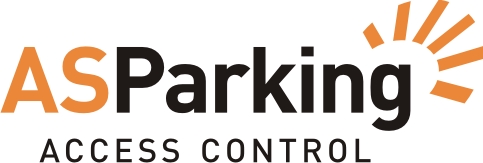 SERVISNÍ SMLOUVA
č. SERV/2022/01/18AS Parking s.r.o.Masarykova 118, 664 42 ModřiceIČO: 25532961DIČ: CZ25532961zapsaná v obchodním rejstříku vedeném Krajským soudem v Brně, oddíl C vložka 31143Bankovní spojení: xxxxxxxxxxxxxxxxxxxxxxzastoupená: Ing. Martinem Skoumalem, jednatelem (dále jen: „Zhotovitel“)aMěsto KroměřížVelké náměstí 115/1, 767 01 KroměřížIČO: 00287351DIČ: CZ00287351Bankovní spojení: xxxxxxxxxxxxxxxxxxxxxxxzastoupená: Mgr. Jaroslavem Němcem, starostou	Kontaktní osoba: Ing. Marian Vítek, BA, ředitel společnosti Kroměřížské technické služby, s.r.o., tel. xxxxxxxxxxx, e-mail: xxxxxxxxxxx(dále jen „Objednatel)uzavírají tímto tuto servisní smlouvu.Článek 1: Předmět smlouvyPředmětem této smlouvy je závazek Zhotovitele provádět servis, to je údržbu a opravu parkovacího systému dodaného Zhotovitelem podle smlouvy o dílo č. 1463-305-SOD-014 uzavřené mezi AS Parking s.r.o. a GEMO  a. s. dne 12. 11. 2021 (dále jen „Zařízení“).Servis se na základě této smlouvy poskytuje jak v záruční době, která je sjednána na 60 měsíců a uplyne dnem 16. 12. 2026 (dále jen „Záruční doba“), tak i po uplynutí Záruční doby. Objednatel se zavazuje uhradit cenu provedeného servisu dle čl. 10 této smlouvy. Článek 2: Místo provádění servisuMístem provádění servisu je Parkovací dům Kroměříž, ulice HavlíčkovaČlánek 3: Pravidelné prohlídkyPravidelné prohlídky Zařízení provádí Zhotovitel na základě písemné nebo elektronické objednávky Objednavatele. Tyto prohlídky provádí Zhotovitel za úhradu, v intervalu každých 12 měsíců, a to jak v Záruční době, tak i po uplynutí Záruční doby. Pravidelné prohlídky zahrnují:kontrolu funkcí jednotlivých částí systému,kontrolu a seřízení automatických závorkontrolu kabelových spojů,kontrolu šroubových spojů,kontrolu a vyčištění tiskáren včetně kontroly tiskových hlav (pokud jsou instalovány),kontrolu a vyčištění zařízení pro akceptaci mincí a bankovek (pokud jsou instalovány),kontrolu zařízení pro stabilizaci vnitřních teploty – topení, větrání (pokud jsou instalovány),kontrolu a vyčištění zařízení pro čtení parkovacích lístků.Objednatel se zavazuje zpřístupnit Zhotoviteli Zařízení k provedení vyžádané pravidelné prohlídky. O zahájení pravidelné prohlídky, jejím provedení a výsledcích sepíše Zhotovitel zápis, jehož jedno vyhotovení předá Objednateli.Článek 4: Servis v Záruční doběV případě oprávněné reklamace vadného Zařízení či funkce systému v Záruční době jsou kompletní servis vč. dopravy a veškeré potřebné náhradní díly poskytovány Zhotovitelem bezplatně. Výjimku tvoří poruchy způsobené: nesprávnou manipulací,neprovedením pravidelných prohlídek a to v případě prodlení o více jak 30 dnů,zanedbanou údržbou,neodborným zásahem,mechanickým poškozením,nerespektováním platných předpisů,nedodržováním návodu k obsluze,zásahem objednatele nebo třetích osob vandalismem nebo událostmi, které zhotovitel nemohl předvídat a ani je nezavinilpoužitím neoriginálního spotřebního materiálu.V těchto případech jsou práce a náhradní díly účtovány jako servis po uplynutí Záruční doby.Článek 5: Servis po uplynutí Záruční doby Po uplynutí Záruční doby se Zhotovitel zavazuje poskytovat servis a náhradní díly nezbytné pro opravy vadného Zařízení či funkcí systému za úhradu a to dle cen uvedených v čl. 10 této smlouvy. Na takto provedený servis se poskytuje záruka na práce 6 měsíců, na materiál 6 – 24 měsíců a to dle záručních lhůt výrobců. Tato záruka bude vždy uvedena v zápise o odstranění závady.Článek 6: Dodávky náhradních dílů a spotřebního materiáluSpotřební materiál je expedován na základě objednávky Objednatele v termínu do 4 pracovních dnů po jejím obdržení e-mailem na adresu uvedenou v čl. 8 této smlouvy.Ostatní náhradní díly jsou dodávány s dodací lhůtou do 10 dnů. V případě, že se jedná o specifické zařízení, bude termín dohodnut individuálně.Článek 7: Provádění servisuV případě poruchy Zařízení bude Objednatel nejprve kontaktovat telefonicky Zhotovitele a pokusí se případnou poruchu odstranit na základě pokynů Zhotovitele. Pokud se porucha neodstraní na základě telefonické konzultace nebo pomocí vzdáleného přístupu k Zařízení, nahlásí Objednatel vadu Zhotoviteli elektronickou poštou nebo písemně a v tomto hlášení vadu či její projevy přesně popíše. Řešení nahlášeného problému bude zahájeno nejpozději do konce druhého pracovního dne po nahlášení. Běžná závada bude odstraněna do tří pracovních dnů, v případě složitější závady do deseti pracovních dnů od zpřístupnění Zařízení Zhotoviteli k provedení servisu. Servis v Záruční době i po uplynutí Záruční doby musí být vždy objednán písemně nebo elektronickou poštou prostřednictvím kontaktů v čl. 8 této smlouvy. Pravidelné prohlídky musí být vždy objednány Objednatelem a to buď písemně, nebo elektronickou poštou minimálně 14 dnů předem. Termín prohlídky bude dohodnut a potvrzen elektronickou poštou a v tomto termínu je Objednatel povinen Zhotoviteli Zařízení zpřístupnit. V opačném případě právo Objednatele na provedení pravidelné prohlídky zaniká.O každém provedení servisu sepíše Zhotovitel zápis, ve kterém uvede zjištěnou vadu a dobu jejího ohlášení Objednatelem, soupis dodaných prací a náhradních dílů a dobu ukončení prací. K tomuto zápisu se Objednatel vyjádří do 3 dnů od jeho převzetí, v opačném případě se má za to, že s obsahem zápisu souhlasí.Článek 8: Hlášení závadZávady vzniklé na Zařízení lze ohlásit Zhotoviteli za použití těchto kontaktů:mobilní tel.:	xxxxxxxxxxx v případě poruchy HW + SWe-mail:	xxxxxxxxxxxxxxxxxxxxxxxxxxxx (obě 2 současně)Případnou změnu kontaktů Zhotovitel uživateli oznámí písemně nebo elektronickou poštou.Článek 9: Platební podmínkySplatnost faktur je 14 dnů od odeslání faktury uživateli elektronickou poštou na emailovou adresu: podatelna@mesto-kromeriz.czV případě, že uživatel je v prodlení se splatností již vystavených faktur za dodané dílo dle výše uvedené smlouvy nebo za již provedené servisní zásahy, či neuhradil v termínu splatnosti dodaný spotřební materiál, bude mu tento zasílán pouze dobírkou.V případě, že uživatel je v prodlení s úhradou již vystavených faktur a to jak za dodané dílo dle výše uvedené smlouvy, tak za práce a dodávky této servisní smlouvy, zaniká jeho nárok na bezplatný servis v záruční době a to až do doby uhrazení všech pohledávek Zhotovitele. Zhotovitel je současně oprávněn provedení servisu odmítnout a to po dobu trvání prodlení.V případě, že uživatel dodaného zařízení není totožný s jeho objednatelem a objednatel je v prodlení s úhradou vydaných faktur, postupuje se jako by byl v tomto prodlení objednatel. Článek 10: CenaServis se poskytuje za tyto ceny:cena za pravidelnou prohlídku: 6000,- Kč + cestovné, práce servisního technika: 950,- Kč/hod.,práce SW/HW specialisty 1200,- Kč/hod.,cestovné činí 1800,- Kč (paušální částka).V cenách podle předchozího odstavce není zahrnuta daň z přidané hodnoty, kterou bude Zhotovitel účtovat ve výši stanovené platnými předpisy ke dni uskutečnění zdanitelného plnění.V případě nárůstu inflace v ČR od posledního stanovení ceny o více jak 5 %, je Zhotovitel oprávněn k 1. lednu upravit ceny až o výši inflace za období od posledního stanovení ceny. Výše míry inflace se stanovuje podle údajů vyhlášených Českým statistickým úřadem. Ceny náhradních dílů se účtují v cenách dle aktuálního ceníku Zhotovitele.Článek 11: Další ujednáníTato smlouva se uzavírá na dobu neurčitou s výpovědní dobou 3 měsíce. Výpovědní doba počíná běžet prvním dnem měsíce následujícího po doručení výpovědi druhé smluvní straně.Obě smluvní strany jsou oprávněny vypovědět tuto smlouvu takto: Objednatel je oprávněn tuto smlouvu vypovědět i bez udání důvodu. V tomto případě již nelze uplatnit smluvené záruční doby.Zhotovitel je oprávněn tuto smlouvu vypovědět v případě, že Objednatel porušil své finanční závazky a v případě, kdy závazky některého z účastníků této smlouvy přejdou na třetí osobu bez písemného souhlasu druhé smluvní strany.Zhotovitel je oprávněn od této smlouvy odstoupit s okamžitým účinkem ke dni doručení odstoupení Objednateli v případě, že Objednatel je v prodlení s úhradami svých závazků vůči Zhotoviteli po dobu delší než 30 dní.V pochybnostech o doručení se má za to, že výpověď či odstoupení od smlouvy byla doručena 3. (třetím) dnem uložení doporučené zásilky na příslušné poště nebo u jiného provozovatele poštovních služeb.Tato smlouva nabývá účinnosti a platnosti dnem podpisu oběma smluvními stranami.Tato smlouva je vyhotovena ve dvou stejnopisech s platností originálu, kdy každá smluvní strana obdrží po jednom vyhotovení.Tato smlouva může být měněna dohodou smluvních stran formou písemných dodatků podepsaných oprávněnými osobami.Právní vztahy smluvních stran neupravené touto smlouvou se řídí ustanoveními občanského zákoníku (zákon č. 89/2012 Sb., v platném znění) jakož i ustanoveními dalších obecně závazných právních předpisů.S odkazem na zákon č. 340/2015 Sb., o zvláštních podmínkách účinnosti některých smluv, uveřejňování těchto smluv a o registru smluv (zákon o registru smluv), v platném znění, se smluvní strany dohodly, že tuto smlouvu uveřejní v registru smluv za podmínek stanovených uvedeným zákonem Objednatel.  Smluvní strany prohlašují, že skutečnosti uvedené v této smlouvě nepovažují za obchodní tajemství ve smyslu ust. § 504 občanského zákoníku a udělují svolení k jejich užití a zveřejnění bez ustanovení jakýchkoliv dalších podmínek.Uzavření této smlouvy bylo schváleno na 94. schůzi Rady města Kroměříže dne 13. 1. 2022 usnesením číslo 2506.	V Modřicích dne  19. 1 .2022     V Kroměříži dne  25. 1. 2022……………………………………………………Ing. Martin Skoumaljednatel společnostiAS Parking s.r.o.Mgr. Jaroslav Němecstarosta města